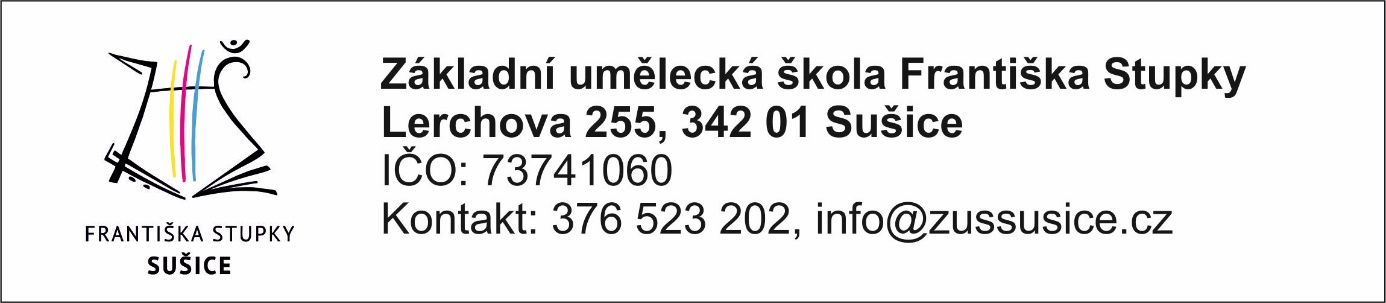 Objednatel: Základní umělecká škola Fr. Stupky SušiceLerchova 255, 342 01 SušiceIČO: 73741060Dodavatel: Muzikant.czsídlo firmy: Mongolská 1670/40B, Ostrava - Poruba, 708 00
ICO: 26877406  DIC: CZ26877406Objednávka:Na základě předešlé cenové poptávky u Vás objednáváme následující: YAMAHA PSR SX900 workstation – 1 kus	cena 56.702 KčYamaha FC 4A – pedál 1 kus				cena 2.046 KčYamaha FC 5 – pedál 2 kusy				cena 2.198 KčZakázka je v celkové hodnotě 60.946,- Kč včetně DPH. V Sušici dne 26. 4. 2022Objednatel:							Dodavatel:ZUŠ Fr. Stupky SušiceM. Naglmüllerová